WOMEN’S INTERNATIONAL LEAGUE FOR PEACE AND FREEDOM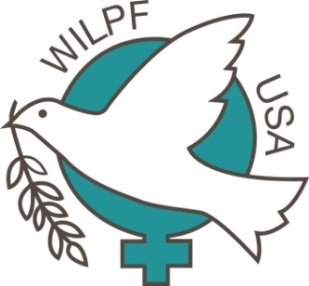 Portland Branch, 1034 SW 13th Avenue, Portland, Oregon 97205-1702wilpfpdx.org. Facebook: facebook.com/wilpfportland, phone 503-595-9393Officers: Co-presidents: Natasha Beck and Brandy Robinson;	Treasurer, Anne McLaughlin; Membership chair, Sandra Oberdorfer;	Corresponding secretary: Natasha Beck; Recording secretary, Celeste Howard; 	Web manager: Brandy Robinson; Newsletter: Celeste Howard, Anne McLaughlin	Office manager: Holly HansenApril 2017NEWS from the APRIL 8 WILPF PORTLAND MEETINGOnly four of us were at this meeting on the day following April 7’s big windstorm! Celeste brought news from Hillsboro, where wind gusts took down 5 mature evergreens in the row behind her string of condos. Teisha had spent Friday afternoon supervising children on the school playground, where workmen and machinery were repositioning the playground equipment blown over. Sandra was sparing time from a busy schedule getting her artwork ready for display at Portland’s Gathering of the Guilds, April 21-23 at the Oregon Convention Center. Brandy led the meeting, bringing information from Anne, who was out of town, and Natasha, who had planned to celebrate her birthday at the coast, but had to stay in town because of illness.What we learned:Our June meeting, which will be held away from downtown because of traffic congestion on Rose Festival Parade day, will be a joint meeting with members from the WILPF branch in Corvallis.Sandra now has so much unverified and uncoordinated contact information about members and friends that she needs help in getting it ready for a reliable directory. She would like help from a volunteer.Branch expenditures are regularly exceeding monthly income, and Anne is planning ahead for a fall fund-raising campaign. We will be finding a way to facilitate online donations by that time.Our branch is looking to send a representative to WILPF’s Triennial Conference July 27 to 31 in Chicago. Help with expenses will be available.Celeste attended another planning meeting for Portland’s 2017 event commemorating the August 1945 bombing of Hiroshima and Nagasaki. Oregon Physicians for Social Responsibility coordinates this event, and WILPF is one of the co-sponsors. It will be held Wednesday, August 9—the anniversary of the Nagasaki bombing—at the Japanese American Historical Plaza on the waterfront. Portland Taiko will open and close the 6 to 7 pm speaking event at the Plaza, and Yukiyo Kawano is planning an artistic event which requires darkness. Therefore, planning includes an interlude for refreshment at the Oregon Nikkei Legacy Center (NW 2nd & Davis), then (after dark) back at the Plaza.Carol Urner asked us to discuss the nuclear weapons ban treaty at our meeting. She has been meeting in teleconferences every Monday morning with the international organizing committee, and she hopes we will send at least 2 representatives to the Women’s March to Ban the Bomb, Saturday 17 June in New York City. More on the Nuclear Weapons Ban Treaty and March to Ban the Bomb on page 2!Next WILPF Portland business meeting: Saturday, May 13, 12:30-2:30 pm; room B310, First Unitarian Church. Enter from SW 10th; use the alleyway mid-block between Main and Salmon. Deadlines: for articles, Wednesday, May 17; for calendar, Saturday, May 20. Send to wilpfpdx@gmail.comUPDATE ON NUCLEAR WEAPONS BAN TREATYThe first week of the UN conference to negotiate a legally binding treaty to prohibit nuclear weapons was a resounding success! The majority of states—more than 130—came together in late March to start negotiating a treaty that the five permanent members of the UN Security Council (also known as the P5)—and the other nuclear-armed states—do not want. It is extremely rare, if not unheard of, for anything to get traction at the UN if the P5 collectively oppose it. Yet we have not only traction but momentum. Representatives of states, civil society, and international organizations engaged in interactive dialogue together. Many participants presented ideas on preamble language, on the scope of prohibited activities, and on obligations the treaty should contain—such as to destroy nuclear stockpiles, to remedy environments contaminated by nuclear detonations, and to assist victims. Civil society organizations accredited to the conference were able to speak on each of the topics discussed by states, and experts were invited to discuss some of the most critical issues under consideration.Based on the debates this week, the President of the conference, Ambassador Elayne Whyte Gómez of Costa Rica, will prepare a draft text for the treaty, to be circulated to participating states in the latter half of May or early June. Negotiations will resume at the UN for three weeks starting on 15 June, during which time governments will work their way through the draft text with the aim of concluding the treaty by 7 July. In the meantime, opposition and pressure will undoubtedly be felt from those governments that have chosen to (or been instructed to) boycott these negotiations. Both the courage that brought states to the room to negotiate this treaty and the collaborative spirit of engaging with non-state actors have been instrumental to the success of this initiative. Both courage and collaboration will remain essential ingredients to achieving success in July, but states opposing this treaty and the change it represents cannot block this treaty’s adoption or its entry into force. (from http://reachingcriticalwill.org/disarmament-fora/nuclear-weapon-ban/reports; see also www.icanw.org/updates)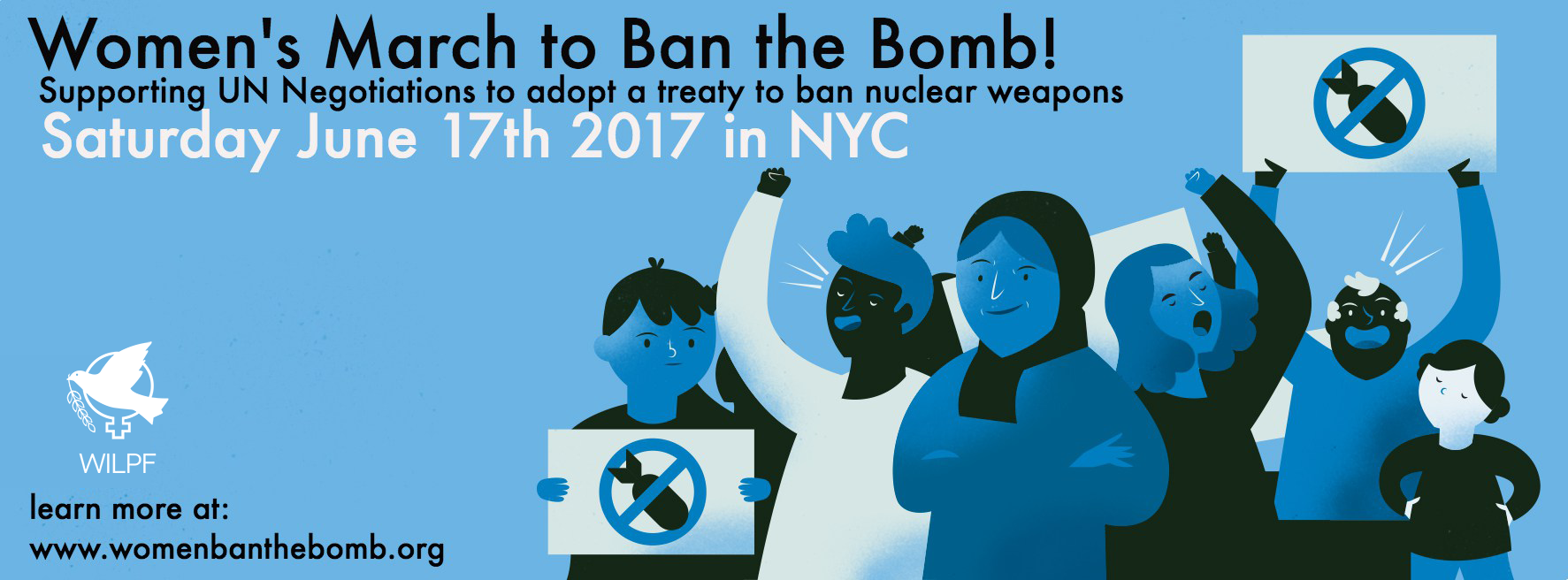 During the June negotiations, WILPF is organizing a mass public mobilization in New York City and around the world! The Women’s March to Ban the Bomb is a women-led initiative building on the momentum of movements at the forefront of the resistance, including the Women’s March on Washington. It will bring together people of all genders, sexual orientations, ages, races, abilities, nationalities, cultures, faiths, political affiliations and backgrounds to march and rally on Saturday, 17 June 2017.If you want to join the NYC mobilization, endorse the march and rally, volunteer, or spread the word, please check out www.womenbanthebomb.org to get involved now!AGRICULTURE’S ROLE IN REDUCING ATMOSPHERIC CO2 by Mary DixonAgriculture is an essential part of the climate change equation. Raising livestock, applying fertilizers, and turning forests into cropland are all linked to significant increases in greenhouse gas (GHG) emissions, not to mention air and water pollution and loss of biodiversity. But farming can also be an important part of the solution. Through what’s known as carbon farming, growers can help reverse the effects of climate change by reducing emissions and storing excess carbon in the soil they use to grow crops. According to a 2008 study by the Rodale Institute, organic farming practices including carbon sequestration could remove 7,000 pounds of CO2 per acre per year from the atmosphere. If all American cropland converted to this approach, the GHG reduction would be equivalent to removing almost 90 percent of the country’s cars.…Here’s how it works. When plants decompose, they add organic matter to soil, much of which is composed of carbon. The more carbon that stays in the ground, the less enters our atmosphere. Carbon also enters the ground through photosynthesis, as plants remove carbon dioxide from the air and transfer it to the soil via their roots. Sequestering carbon helps the planet, and it also benefits farmers. It’s a way to achieve high yields without chemicals and promotes soil health. This is especially important in parts of the developing world, where soil degradation is both a cause and effect of climate change. Through practices like using compost and organic mulch, avoiding tilling (which causes the soil to mix with air, allowing carbon to oxidize), planting cover crops and rotating herds of livestock, farmers can effectively maximize the amount of carbon that remains in the soil. And this doesn’t just create healthy cropland—it promotes food security. [entire article at http://citizensclimatelobby.org/ccl-event-highlights-agricultures-role-co2-reduction/]LINKS TO EXPLOREhttp://www.truth-out.org/speakout/item/40111-the-treaty-to-prohibit-and-ban-nuclear-weapons-making-the-road-by-walking Joseph Gerson, director of American Friends Service Committee’s Peace & Economic Security Program, sees this treaty coming just as “we are approaching what could become the 21st century equivalent of the Cuban Missile Crisis. http://www.commondreams.org/views/2017/04/03/us-military-should-get-out-middle-east Jeffrey D. Sachs, economist and director of the Earth Institute at Columbia University, notes that 2016 is the 100th anniversary of British & French colonial rule in the Middle East. The US “has meddled unsuccessfully in the region for 65 years. It’s time to let the locals sort out their problems, supported by the good offices of the United Nations…”http://www.commondreams.org/views/2017/04/06/trump-syria-and-chemical-weapons-what-we-know-what-we-dont-and-dangers-ahead. Phyllis Bennis, activist & writer at Institute for Policy Studies, commentator on Middle East events/issues.http://www.commondreams.org/views/2017/04/06/use-latest-tragedy-syria-end-war-not-escalate-it Medea Benjamin, co-founder of Code Pink, & Ann Wright, former Army colonel who resigned March 2003 in protest against Iraq War, offer their analysis and recommendation for action that readers can take.http://www.commondreams.org/views/2017/03/29/trump-trauma Helena Norberg-Hodge, Swedish author, filmmaker, and founder of Local Futures, observes people around the world “reweaving the social and economic fabric at the local level…”http://pub.lucidpress.com/85d629b6-d009-419e-b55d-37db82b47234/ The Feminist Psychologist issue published 4/8. Click over to page 18, “How to Triumph in Trumpland,” for a video on using the election as a springboard toward action, individual & community growth.APRIL/MAY WILPF PORTLAND CALENDARVIGILS HELD REGULARLYTuesdays & Fridays, 2-4 pm  East end of Burnside Bridge Alliance for Democracy opposing TransPacific Partnership (TPP) and other corporate trade agreementsTuesdays, 4:30-5:30 pm  East end of Burnside Bridge (NE MLKJr Blvd @ Couch/Burnside) Peace & Social Justice Visibility Action (ongoing since March 2014) Wednesdays, 6:30 pm SW 5th & Hall, Beaverton. Washington County Peace Vigil (ongoing since 2005)Fridays, 5 to 6 pm Pioneer Courthouse Square, SW corner. Portland Peaceful Response Coalition (ongoing since 2001)Saturdays, 11 to noon Corner of NE 13th & Multnomah, across from Holladay Park. Lloyd Center Vigil (ongoing since 2004)Saturdays, noon to 1 pm McLoughlin and Oak Grove Blvds., Milwaukie. Oak Grove Peace Vigil (ongoing since 2006)EVENTS (free unless noted)	[see www.Trimet.org for public transit to all locations]Every Monday, 6:30 to 7pm: Prison Pipeline on KBOO, 90.7 FM.This weekly radio program is dedicated to educating the public about the Oregon criminal justice system. Its goal is to present a unique understanding of the system, address the root causes of crime, and challenge the status quo. See more at: kboo.fm/program/prison-pipeline#sthash.ksDBCwYj.dpuf.Weekly on Cable & Online: Populist Dialogues, Half-hour Interviews with Activists Populist Dialogues is Alliance for Democracy's half-hour weekly cable public access program, interviewing individuals on topics such as corporate personhood, single payer healthcare, tax policy, money in politics and more, all from a populist progressive perspective. Find schedules or watch online at http://www.afd-pdx.org/2017-programs.html.Tuesday 18 April, 6 pm: 28th IFCO/Pastors for Peace Cuba CaravanAugustana Lutheran Church, 2710 NE 14th & Knott St, NE corner; enter through parking lot. Manolo de los Santos has been with IFCO staff in Cuba for 4 years. Potluck! Share supper with Manolo, hear news of Cuba, and support normalizing US/Cuba relations. Tuesday 18 April, 7 to 8:30 pm: Portland’s Urban Heat IslandsTabor Space, 5441 SE Belmont St. Heat Islands are areas where the temperatures are unusually hot in hot weather because of land development patterns, which often overlap communities of color and low-income neighborhoods. Our panel will discuss the impacts in Portland and what might be done to mitigate them. Participants will include Vivek Shandes, Founder of the Sustaining Urban Places Research Lab at Portland State University; Jim Labbe, Urban Tree Canopy; and Eric Hesse, Urban Climate Planner. Free and open to the public. More at news.streetroots.org/2016/09/01/portland-s-hot-spots-urban-heat-islands-pose-threat-lower-income-residents.Wednesday 19 April, 2pm: “Can a Political Activist Be a Good Historian?”Smith Memorial Center 238, PSU. As someone who has been both a political activist and a historian of American politics and social movements for over forty years, Michael Kazin constantly wrestles with this question. He will discuss aspects of his career, why he chose the topics of his six books, and his current position as editor of Dissent—a leading magazine of the American left since it was founded in 1954.Thursday 20 April, 6 pm: “Drawdown” Book Talk with Paul HawkenEcoTrust, 721 NW 9th at Johnson St.  This Earth Week, Ecotrust welcomes author, environmentalist, and entrepreneur Paul Hawken for a conversation about Drawdown – his highly-anticipated plan to reverse global warming that profiles concrete solutions to climate change. Following his presentation, Hawken will join Ecotrust founder Spencer Beebe for a conversation exploring the work we do here at home that builds resilience in the face of climate change. $20; tickets & info at ecotrust.org/event/an-evening-with-paul-hawken/Friday 21 April, 6 to 8 pm: Free Film, “National Bird”Portland Mennonite Church, 1312 SE 35th Ave.  “National Bird” follows the dramatic journey of three whistleblowers determined to break the silence around one of the most controversial issues of our time: the secret U.S. drone war. Three U.S. military veterans, plagued by guilt over participating in the killing of faceless people in foreign countries, decide to speak out publicly, despite the possible consequences. Executive Producers Erroll Morris and Wim Wenders. Trailer at www.youtube.com/watch?v=b9kBDjT6Jr8. Second in the Peace of the City series; see https://www.peaceofthecity.com/events/. Friday 21 April, 6 to 8 pm: Resistance Talks! #2: Candidate Forum on Public EducationPCC Cascade Auditorium, 705 N. Killingsworth St. at Albina. Second in a series of monthly events discussing social justice issues, this forum will hear two candidates from each of PPS Zones 4, 5, and 6. The forum will cover a diversity of education concerns, including the school to prison pipeline, school vouchers, DACA, and school funding. $5 suggested donation; donations benefit the work of Know Your City.Friday 21 April, 7:30 pm: Portland Ecofilm Festival presents “Look & See: A Portrait of Wendell Berry”Hollywood Theater, 4122 NE Sandy Blvd. “Look & See” is a documentary of the world as seen through the works of farmer, writer and activist Wendell Berry. It revolves around the divergent stories of several residents of Henry County, Kentucky who each face difficult choices that will dramatically reshape their relationship with the land and their community. In the spirit of Berry’s agrarian philosophy, Henry County itself emerges as a character in the film - a place and a landscape that is deeply interdependent with the people that inhabit it. Post-film discussion with Film Director/Producer/Editor Laura Dunn and Producer/Co-Director Jef Sewell via Skype. Admission $7 to $9; more information and tickets at hollywoodtheatre.org/events/look-see-a-portrait-of-wendell-berry/.Saturday 22 April, 10 am to 2 pm: March for ScienceTom McCall Waterfront Park. The March for Science is a celebration of science. It's not about scientists or politicians; it is about the very real role that science plays in each of our lives and the need to respect and encourage research that gives us insight into the world. The application of science to policy is not a partisan issue. Anti-science agendas and policies have been advanced by politicians on both sides of the aisle, and they harm everyone — without exception. Science should neither serve special interests nor be rejected based on personal convictions. At its core, science is a tool for seeking answers. https://www.sciencemarchpdx.com/ Saturday 22 April, 7 to 11 pm: 25th Anniversary Party, “Aurora Dances Down”Mittleman Jewish Community Center, 6651 SW Capitol Hwy. Aurora Chorus celebrates her Silver Anniversary in style with a BIG PARTY. Come to dance, visit with friends, eat delicious hors d’oeuvres, and hear an intimate performance of the Aurora alum chorus (which includes several WILPF members) and the incomparable Claudia Schmidt. Buy your tickets at www.aurorachorus.org.Saturday 22 April, 5:30 pm to 12 am: The Inner City Blues Festival "6th Annual Healing the Healthcare Blues"North Portland Eagles Lodge, 7611 N. Exeter Ave., Portland 97203. A fundraiser for the growing movement for universal healthcare. All star musicians & dancers again throw their party for the campaign, Health Care for All-Oregon. This year's all-star lineup includes Norman Sylvester Band, Obo Addy Legacy Project "Okropong," Mary Flower, Lloyd "Have Mercy" Jones, Tony Ozier "Doo Doo Funk," Mad as Hell Doctors, Nurses & Interns! Celebrity MCs Paul Knauls, Renee Mitchell & Ken Boddie. Silent auction, dinners for purchase, 2 bars, community village of information tables. Tickets: tickettomato.com/event/4450.Saturday 22 April, 6:30 pm and Sunday 23 April, 7 pm: Portland Ecofilm Festival Presents “Chasing Coral”Hollywood Theater, 4122 NE Sandy Blvd. From the makers of “Chasing Ice,” this film shows coral reefs around the world vanishing at an unprecedented rate. Director Jeff Orlowski and a team of divers, photographers and scientists set out to discover why. Winner Sundance Film Festival's Audience Award, US Documentary. Portland premiere. More info at hollywoodtheatre.org/programs/series/portland-eco-film-festival/.Sunday 23 April, 10 am to noon: JMJ Acoustic TrioJust Bob’s, NE Alberta at 24th Ave. Monthly event. WILPF Branch member Mary Rose & her comrades, Jane Keefer on banjo & Jim Cook on bass, will encourage audience participation in labor songs, Malvina Reynold's still-relevant ditties from the 20th Century, & many favorites from the Progressive American Songbook. The trio has been holding musical services every 4th Sunday for 5 years. Non-denominational & welcoming all ages, we work with the cook & servers to make your week a vital & communal joy. No cover charge, but contributions to the tip jar always appreciated.Wednesday, 26 April, 6 to 7:30 pm: Taking Oregon’s Temperature – Issue ForumMultnomah County Central Library, SW 10th & Yamhill. The City Club of Portland’s Environment Issue Forum will host a discussion exploring the results of the Third Oregon Climate Assessment Report. Speakers: Angus Duncan, Chair of the Oregon Global Warming Commission; Kathie Dello, Associate Director of the Oregon Climate Change Research Institute and Deputy Director of the Oregon Climate Service. Registration free, limited seating; register here or go to pdxcityclub.org.Thursday & Friday, 27 & 28 April, all day: Supervision and Leadership Training WorkshopAn intensive two-day workshop geared to help progressive non-profit organizations and unions by developing the capacity to continually improve the skills of staff supervisors and leads. To be repeated Sept 21-22. $500. enlaceintl.org/supervision-leadership-trainThursday 27 April, 7:30 to 9 pm: Filming the Fossil Fuel ResistanceHollywood Theater, 4122 NE Sandy Blvd. A benefit to help complete “The Reluctant Radical,” a documentary on climate activist Ken Ward. “The Reluctant Radical,” is being directed/produced by Lindsey Grayzel and co-produced by Deia Schlosberg. They were both recently arrested and charged with felonies while filming the Climate Disobedience Action Fund valve-turner activists’ actions in Washington and Montana. Charges against both filmmakers have been dropped/suspended. They will be showing clips from the “The Reluctant Radical”; Deia Schlosberg will be in attendance and showing her work as well. For more information: hollywoodtheatre.org/programs/series/portland-eco-film-festival/Saturday, 29 April, 12 to 1:30 pm: Vigil Against Bigotry and For the EarthAcross from Marco's SW Multnomah Blvd & SW 35th Ave, Portland. Join the Southwest Team of 350PDX for a family-friendly vigil. 350pdx.org/Saturday 29 April, 12 to 5 pm: People’s Climate MarchDawson Park, NE Williams Ave between Stanton & Morris. Portland People's Climate Movement sponsors this march, in solidarity with a Washington D.C. march the same day. Gather 12-12:30; program 12:30-1:30; march 1:30-4 (route TBD); tabling & cleanup 4-5. See www.opalpdx.org/2017/02/april-29th-peoples-climate-movement-portland-or/.Monday 1 May: A Day Without Immigrants—General StrikePart of a week of actions involving five to eight million workers, led by undocumented people and immigrants, including veteran Dreamers. They are encouraging allies and the American public to stand with immigrants across the country by not going to work, not buying any products and not going to school. They say, “In order for strikes and boycotts to be effective, they have to also be disruptive and visible to the public.” Be watching for more information.Monday 1 May, 12 to 5 pm: Portland May Day, “All Power to the People: Rise Up, Resist, UniteShemanski Park, SW Park Blocks at Salmon Street. Gather at noon, rally at 2 pm, march at 3. This year, as we face a rising fascism and a dying imperialism, the Portland May Day Coalition calls upon every worker, renter, artist, immigrant, student, teacher, parent, child, union, organizer, and every progressive, radical, and revolutionary organization in the city of Portland to rise up, resist, and unite on May 1st.Saturday 6 May, 2 to 4 pm: Return & Remembrance, A Pilgrimage to the Portland Assembly CenterPortland Expo Center, 2060 N Marine Dr. Portland Japanese American Citizens League and the Oregon Nikkei Endowment present a special commemoration of the 75th Anniversary of the day the Japanese Community in Oregon and Washington were ordered to report to the Portland Assembly Center prior to their subsequent incarceration at various camps in the United States. For more info, see http://www.oregonnikkei.org/Sunday 7 May, 10 am to noon: “Beyond Little Boxes” Acoustic TrioJust Bob’s, NE Alberta at 24th Ave. Monthly event. WILPF Branch member Mary Rose & her comrades, Jim Cook on bass and Mark Loring on mandolin, will encourage thoughtful listening and audience participation in singing Malvina Reynolds songs and other labor, civil rights, and resistance songs. We work with the cook and servers to make your Sunday morning a communal joy. No cover charge; contributions to the tip jar always appreciated.Sunday 7 May, 11 am to 12:30 pm: Representative Suzanne Bonamici Town HallLincoln High School Gymnasium, SW Salmon and 16th Ave. Rep. Bonamici will provide an update on her work in Congress and take questions from residents. Parking may fill quickly. Please consider carpooling or public transportation.Friday 12 May, 7 pm, Film: “We the People 2.0”First Unitarian Church, SW 12th & Salmon. The filmmakers have dubbed the community rights movement “The Second American Revolution” - a battle not against a foreign power, but against corporate power. Thomas Linzie, founder of Community Environmental Legal Defense Fund (CELDF), is featured. Q&A after the film. Part of the Alliance for Democracy/Economic Justice Action Group 2017 Film Series. Website: www.wethepeople2.film  Saturday 13 May, 12:30 to 2:30 pm: WILPF Portland Business MeetingFirst Unitarian Church, room B310. Business includes: Planning for joint meeting in June with WILPF branch from Corvallis; seeking members to represent our branch in the June 17 “Women Ban the Bomb” march in Washington DC, in support of UN negotiations of a nuclear weapon ban treaty (June 15-July 7); and publicizing the local “Women Ban the Bomb” march/celebration on June 17. Friday to Sunday, 12 to 14 May: Workshop, “We the People Are More Powerful Than We Dare to Believe: First Steps in Dismantling Corporate Rule”Friday evening, all day Saturday and Sunday, at a Portland location. Activist Paul Cienfuegos will facilitate a series of focused discussions, and small and large group exercises, to assist participants in exploring the first practical steps to dismantling corporate rule. $50 to $200 sliding scale. More info at http://paulcienfuegos.com/node/91.Saturday 20 May, 3 pm to 6 pm: 350PDX General Meeting350PDX office, 1820 NE 21st Ave. All active members of 350PDX are invited. A space to come together to share what each team has been working on, look forward to what’s next, and to build on what was discussed in the February General Meeting. Meeting 3 to 5 pm; potluck 5 to 6 pm. RSVP at http://350pdx.nationbuilder.com/general_mtg_may2017.Sunday 21 May, 4 pm: Aurora Chorus, “A Place Where You Belong”First Congregational Church, 1126 SW Park Avenue. Our 25th Anniversary concert season soars to a close with two world premieres! Renowned composers Carol Barnett and Joan Szymko have created works that honor and celebrate the circle of love and life that is our Aurora Chorus community. Tickets at www.aurorachorus.org .Friday 26 May, 7pm: “Stop Fascism” with Chris Hedges Aladdin Theater, 2017 SE Milwaukie Ave at Powell. Hedges is a Pulitzer Prize-winning journalist, New York Times best-selling author, professor at Princeton University, activist and ordained Presbyterian minister. A benefit for KBOO Community Radio, 90.7 FM, $20. For tickets, call KBOO at 503-231-8032, or click here.Saturday 27 May, 2pm: “Stop Fascism,” Chris Hedges & Joe Sacco on ResistanceAladdin Theater, 3017 SE Milwaukie Ave at Powell. Joining Hedges (see previous event) is Joe Sacco, a Maltese-American cartoonist and journalist best known for his comics journalism, in particular in the books Palestine and Footnotes in Gaza, on Israeli-Palestinian relations; and Safe Area Goražde and The Fixer on the Bosnian War. $20, a benefit for KBOO Community Radio. For tickets call KBOO at 503-231-8032, or click here.Sunday 28 May, 10 am to noon: JMJ Acoustic TrioJust Bob’s, NE Alberta at 24th Ave. Monthly event. WILPF Branch member Mary Rose & her comrades, Jane Keefer on banjo & Jim Cook on bass, will encourage audience participation in labor songs, Malvina Reynold's still-relevant ditties from the 20th Century, & many favorites from the Progressive American Songbook. The trio has been holding musical services every 4th Sunday for 5 years. Non-denominational & welcoming all ages, we work with the cook & servers to make your week a vital & communal joy. No cover charge, but contributions to the tip jar always appreciated.Sunday 4 June, 10 am to noon: “Beyond Little Boxes” Acoustic TrioJust Bob’s, NE Alberta at 24th Ave. Monthly event. WILPF Branch member Mary Rose & her comrades, Jim Cook on bass and Mark Loring on mandolin, will encourage thoughtful listening and audience participation in singing Malvina Reynolds songs and other labor, civil rights, and resistance songs. We work with the cook and servers to make your Sunday morning a communal joy. No cover charge; contributions to the tip jar always appreciated.Friday 9 June, 7 pm: Film, “FIX IT: Healthcare at the Tipping Point”First Unitarian Church, SW 12th & Salmon. This documentary looks in-depth at how our dysfunctional health care system is damaging our economy, suffocating our businesses, discouraging physicians and negatively impacting the nation’s health, while remaining unaffordable for a third of our citizens. Q&A after the film; part of the Alliance for Democracy/Economic Justice Action Group 2017 Film Series. Website: www.fixithealthcare.comWe would like to be informed of upcoming peace & justice events in the Portland area. If you are aware of any source of information that we seem to be missing, please email us, and let us know how to get on their email announcement list. mailto:wilpfpdx@gmail.com.SUPPORT YOUR PORTLAND WILPF BRANCHTo contribute to WILPF Portland: Use the form below. Our branch does not have membership dues; we ask for non-dues support for our Portland Branch. It is only these non-dues contributions made directly to our branch that support all of our local work. When you send your membership dues to WILPF-US, the entire dues amount – except $2/year – stays with the national organization. They send us $2 per paid member per year. In 2015 we received $52 from national.Being a WILPF member means paying annual dues to the national organization. If you haven’t received a recent mailing from WILPF US, your WILPF membership is probably not current. Their most recent mailing was the Fall/Winter 2016 issue of Peace & Freedom magazine. To confirm whether your membership is current, contact the national office at info@wilpfus.org.To join, renew or rejoin WILPF: Pay dues to WILPF National in Boston. For internet users the quickest, easiest way to join, renew or rejoin is online at www.wilpfus.org. If you prefer not to do financial transactions on the internet, mail your membership dues check directly to: WILPF Membership, 11 Arlington Street, Boston, MA 02116. Please indicate new or renewal, make check payable to WILPF-US. Sliding scale dues are $35 to $150 per year; your amount is up to you. Membership automatically includes International, US Section, and local Branch. Form for non-dues donations to WILPF Portland BranchName: _______________________________________________________ New Supporter:   Already a Supporter: Address: ________________________________________________________________________________________City: _________________________________________ State: ___________ Zip+4:  ___________________________Email: _______________________________________________________ Phone: ____________________________Non-dues contribution to support WILPF Portland’s activities; includes emailed newsletter: $ __________Extra contribution if you want to receive hard copy newsletters, rather than email ($10/yr suggested): + $ __________TOTAL Enclosed: = $ __________Mail this form & check, payable to WILPF, to WILPF Portland, 1034 SW 13th Ave, Portland 97205-1702Contact us: To submit items for an upcoming WILPF Portland Newsletter and/or Calendar, to be removed from our distribution list, and for any other messages: Email to wilpfpdx@gmail.comCheck these places, too:A source of information on upcoming “Resistances and Rallies” eventsThe Portland Mercury (weekly newspaper) is now publishing an online calendar of these events. It’s updated frequently, and they have events that we don’t list here. To see their list, go to www.portlandmercury.com/events/resistances-and-rallies. Are you looking for ways to be involved in community activities around climate change? Go to 350pdx.org for multiple opportunities and events: 350pdx.org/get-involved/calendar/